ЧЕРКАСЬКА ОБЛАСНА РАДАГОЛОВАР О З П О Р Я Д Ж Е Н Н Я18.06.2019                                                                                         № 261-рПро надання відпусткиКАРПЕНКО О.А.Відповідно до статті 56 Закону України «Про місцеве самоврядування
в Україні», статей 8, 10, 12 Закону України «Про відпустки», враховуючи рішення обласної ради від 16.12.2016 № 10-18/VIІ «Про управління суб’єктами та об’єктами спільної власності територіальних громад сіл, селищ, міст Черкаської області» (із змінами), контракт з керівником комунального підприємства, що є в обласній комунальній власності від 09.06.2017, укладений із Карпенко О.А., із змінами, внесеними додатковими угодами від 02.01.2018, від 02.01.2019:1. НАДАТИ КАРПЕНКО Олені Анатоліївні, завідувачу комунального підприємства «Тальнівська центральна районна аптека № 73 Черкаської обласної ради», частину щорічної основної відпустки за робочий рік
із 01 вересня 2016 року до 31 серпня 2017 року тривалістю 14 календарних днів, із 24 червня 2019 року до 08 липня 2019 року включно.2. Покласти на КОПІЙЧЕНКО Аллу Іванівну, головного бухгалтера комунального підприємства «Тальнівська центральна районна аптека № 73 Черкаської обласної ради», виконання обов’язків завідувача комунального підприємства «Тальнівська центральна районна аптека № 73 Черкаської обласної ради» на період відпустки Карпенко О.А., із 24 червня 2019 року
до 08 липня 2019 року включно.3. Контроль за виконанням розпорядження покласти на юридичний відділ виконавчого апарату обласної ради.Підстава: заява Карпенко О.А. від 14.06.2019.Перший заступник голови		В. ТАРАСЕНКО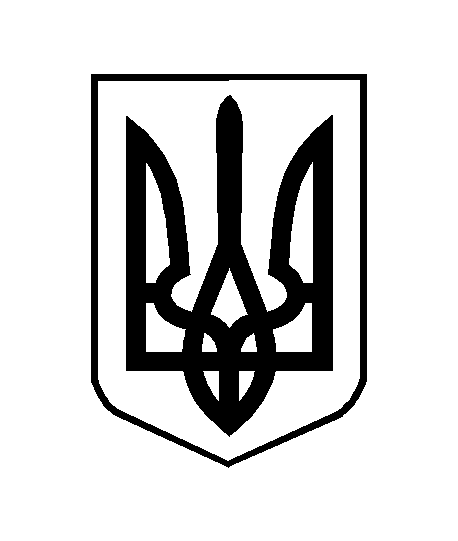 